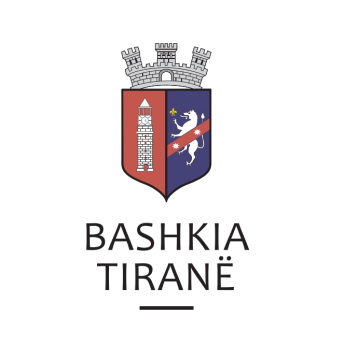      R  E  P U  B  L  I  K  A    E   S  H  Q  I  P  Ë  R  I  S  Ë
  BASHKIA TIRANË
DREJTORIA E PËRGJITHSHME PËR MARRËDHËNIET ME PUBLIKUN DHE JASHTË
DREJTORIA E KOMUNIKIMIT ME QYTETARËTLënda: Kërkesë për shpallje nga Gjykata e Rrethit Gjyqësor Elbasan për znj. Kristina Ibra.Pranë Bashkisë Tiranë ka ardhur kërkesa për shpallje nga Gjykata e Rrethit Gjyqësor Elbasan me nr. 1494/282 akti, datë 03.04.2019, protokolluar në Bashkinë Tiranë me nr. 19245 prot., datë 08.05.2019.Ju sqarojmë se kjo gjykatë dërgon për shpallje njoftimin për gjykimin të çështjes civile me palë:AnkimAnkues:            Kalem Ibra, Fatmira Ibra.Kundër:            Vendimit Gjyqësor nr. 1494 akti, datë 01.04.2019, tëGjykatës së Rrethit                            Gjyqësor Elbasan.Palët ndërgjyqëseKërkues:             Përmbarues Gjyqësor Privat Halit CaniPala e tretë:       Lavdije Hasa, Bardhyl Ibra, Petrit Ibro, Fellez Matraku, etj.Objekti:              Veçim i pjesës takuese.Drejtoria e Komunikimit me Qytetarët ka bërë të mundur afishimin e shpalljes për znj. Kristina Ibra, në tabelën e shpalljeve të Sektorit të Informimit dhe Shërbimeve për Qytetarët pranë Bashkisë Tiranë.     R  E  P U  B  L  I  K  A    E   S  H  Q  I  P  Ë  R  I  S  Ë
  BASHKIA TIRANË
DREJTORIA E PËRGJITHSHME PËR MARRËDHËNIET ME PUBLIKUN DHE JASHTË
DREJTORIA E KOMUNIKIMIT ME QYTETARËTLënda: Kërkesë për shpallje nga Gjykata e Rrethit Gjyqësor Kavajë për shoqërinë “Agro” sh.p.k., me administrator z. Arben Sara.Pranë Bashkisë Tiranë ka ardhur kërkesa për shpallje nga Gjykata e Rrethit Gjyqësor Kavajë, me nr. 00250, datë 02.05.2019, protokolluar në institucionin tonë me nr. 19256 prot., datë 08.05.2019.Ju sqarojmë se kjo gjykatë dërgon për shpallje njoftimin për gjykimin të çështjes civile me palë:Paditës:                Gerti PallaveshiTë paditur:          Shoqëria Banak e Tiranës, Arben Sara, Arta Sara, Shoqëria “Argo”                               sh.p.k., Drejtoria e Kadastrës Kavajë, Shoqëria Përmbarimore Bailiff                               Service Albania sh.p.k.Objekt:                  Përjashtim sendi, etj.Data dhe ora e seancës:  22.05.2019, 12:00Drejtoria e Komunikimit me Qytetarët ka bërë të mundur afishimin e shpalljes për shoqërinë “Agro” sh.p.k., me administrator z. Arben Sara, në tabelën e shpalljeve të Sektorit të Informimit dhe Shërbimeve për Qytetarët pranë Bashkisë Tiranë.     R  E  P U  B  L  I  K  A    E   S  H  Q  I  P  Ë  R  I  S  Ë
  BASHKIA TIRANË
DREJTORIA E PËRGJITHSHME PËR MARRËDHËNIET ME PUBLIKUN DHE JASHTË
DREJTORIA E KOMUNIKIMIT ME QYTETARËTLënda: Kërkesë për shpallje nga Gjykata e Apelit Gjirokastër për z. Halim Mersini.Pranë Bashkisë Tiranë ka ardhur kërkesa për shpallje nga Gjykata e Apelit Gjirokastër, nr. 274 regj. them., nr. 118 vendimi, datë 03.05.2019, protokolluar në Bashkinë Tiranë me nr. 19276 prot., datë 08.05.2019.Ju sqarojmë se kjo gjykatë dërgon për shpallje njoftimin për gjykimin të çështjes civile me palë:Paditës:              Zyra Përmbarimore Blek-KI Paditur:          Halim Mersini, Rajmonda Luga, Kasëm Xhenti, etj.Objekti:           Veçim i pjesës takuese të debitorit, etj.Drejtoria e Komunikimit me Qytetarët ka bërë të mundur afishimin e shpalljes për z. Halim Mersini, në tabelën e shpalljeve të Sektorit të Informimit dhe Shërbimeve për Qytetarët pranë Bashkisë Tiranë.     R  E  P U  B  L  I  K  A    E   S  H  Q  I  P  Ë  R  I  S  Ë
  BASHKIA TIRANË
DREJTORIA E PËRGJITHSHME PËR MARRËDHËNIET ME PUBLIKUN DHE JASHTË
DREJTORIA E KOMUNIKIMIT ME QYTETARËTLënda: Kërkesë për shpallje nga Gjykata e Apelit Gjirokastër për shoqërinë “Alb Siguracion sh.a. Tiranë”.Pranë Bashkisë Tiranë ka ardhur kërkesa për shpallje nga Gjykata e Apelit Gjirokastër, nr. 35/333 regj. them., nr. 94 vendimi, datë 03.05.2019, protokolluar në Bashkinë Tiranë me nr. 19277 prot., datë 08.05.2019.Ju sqarojmë se kjo gjykatë dërgon për shpallje njoftimin për gjykimin të çështjes civile me palë:Paditës:              Shpresë Brahimi, etj.I Paditur:          OSHEE sh.a.Person i tretë:   Shoqëria e Sigurimeve Sigal, shoqëria Alb Siguracion sh.a. TiranëObjekti:             Shpërblim dëmi, etj.Drejtoria e Komunikimit me Qytetarët ka bërë të mundur afishimin e shpalljes për shoqërinë “Alb Siguracion sh.a. Tiranë”, në tabelën e shpalljeve të Sektorit të Informimit dhe Shërbimeve për Qytetarët pranë Bashkisë Tiranë.     R  E  P U  B  L  I  K  A    E   S  H  Q  I  P  Ë  R  I  S  Ë
  BASHKIA TIRANË
DREJTORIA E PËRGJITHSHME PËR MARRËDHËNIET ME PUBLIKUN DHE JASHTË
DREJTORIA E KOMUNIKIMIT ME QYTETARËTLënda: Kërkesë për shpallje nga Gjykata e Apelit Gjirokastër për shoqërinë “Bino dhe Hoxha”.Pranë Bashkisë Tiranë ka ardhur kërkesa për shpallje nga Gjykata e Apelit Gjirokastër, nr. 68/498 regj. them., nr. 123 vendimi, datë 03.05.2019, protokolluar në Bashkinë Tiranë me nr. 19278 prot., datë 08.05.2019.Ju sqarojmë se kjo gjykatë dërgon për shpallje njoftimin për gjykimin të çështjes civile me palë:Paditës:              Shoqëria “Elkri”I Paditur:          Shoqëria “Bino dhe Hoxha”, Vasil Gjiçali, etj.Objekti:             Detyrim përfundim punimesh, etj.Drejtoria e Komunikimit me Qytetarët ka bërë të mundur afishimin e shpalljes për shoqërinë “Bino dhe Hoxha”, në tabelën e shpalljeve të Sektorit të Informimit dhe Shërbimeve për Qytetarët pranë Bashkisë Tiranë.     R  E  P U  B  L  I  K  A    E   S  H  Q  I  P  Ë  R  I  S  Ë
  BASHKIA TIRANË
DREJTORIA E PËRGJITHSHME PËR MARRËDHËNIET ME PUBLIKUN DHE JASHTË
DREJTORIA E KOMUNIKIMIT ME QYTETARËTLënda: Kërkesë për shpallje nga Gjykata e Apelit Gjirokastër për Shoqërinë Përmbarimore “Debit Collection” sh.p.k.Pranë Bashkisë Tiranë ka ardhur kërkesa për shpallje nga Gjykata e Apelit Gjirokastër, nr. 244 regj. them., nr. 99 vendimi, datë 03.05.2019, protokolluar në Bashkinë Tiranë me nr. 19279 prot., datë 08.05.2019.Ju sqarojmë se kjo gjykatë dërgon për shpallje njoftimin për gjykimin të çështjes civile me palë:Paditës:              Rudina IslamajI Paditur:          Shoqëria Përmbarimore “Debit Collection” sh.p.k.Person i tretë:   BKTObjekti:             Kundërshtim veprimesh përmbarimore, etj.Drejtoria e Komunikimit me Qytetarët ka bërë të mundur afishimin e shpalljes për Shoqërinë Përmbarimore “Debit Collection” sh.p.k., në tabelën e shpalljeve të Sektorit të Informimit dhe Shërbimeve për Qytetarët pranë Bashkisë Tiranë.     R  E  P U  B  L  I  K  A    E   S  H  Q  I  P  Ë  R  I  S  Ë
  BASHKIA TIRANË
DREJTORIA E PËRGJITHSHME PËR MARRËDHËNIET ME PUBLIKUN DHE JASHTË
DREJTORIA E KOMUNIKIMIT ME QYTETARËTLënda: Kërkesë për shpallje nga Gjykata e Rrethit Gjyqësor Lushnjë për znj. Mimoza Adem idrizi dhe z. Bujar Fiqiri Imami.Pranë Bashkisë Tiranë ka ardhur kërkesa për shpallje nga Gjykata e Rrethit Gjyqësor Lushnjë me nr. 1098 regjistri themeltar, datë 03.05.2019, protokolluar në Bashkinë Tiranë me nr. 19289 prot., datë 08.05.2019.Ju sqarojmë se kjo gjykatë dërgon shpallje për zhvillimin e gjykimit të çështjes civile që i përket:Paditës:             Seit KurtiI paditur :         Bashkim Toshkezi, Nexhmije Haziz Sanxhaku (Toshkezi), etj.Objekti:            Pjestim pasurie në bashkëpronësi.Data dhe ora e seancës:  21.05.2019, 09:30Drejtoria e Komunikimit me Qytetarët ka bërë të mundur afishimin e shpalljes për znj. Mimoza Adem idrizi dhe z. Bujar Fiqiri Imami, në tabelën e shpalljeve të Sektorit të Informimit dhe Shërbimeve për Qytetarët pranë Bashkisë Tiranë.     R  E  P U  B  L  I  K  A    E   S  H  Q  I  P  Ë  R  I  S  Ë
  BASHKIA TIRANË
DREJTORIA E PËRGJITHSHME PËR MARRËDHËNIET ME PUBLIKUN DHE JASHTË
DREJTORIA E KOMUNIKIMIT ME QYTETARËTLënda: Kërkesë për shpallje nga Gjykata e Apelit Vlorë për z. Erion Coba.Pranë Bashkisë Tiranë kanë ardhur kërkesat për shpallje nga Gjykata e Apelit Vlorë, me nr. 1342 akti, datë 03.05.2019, protokolluar në Bashkinë Tiranë me nr. 19304 prot. dhe nr. 19305 prot., datë 08.05.2019.Ju sqarojmë se kjo gjykatë dërgon shpallje për zhvillimin e gjykimit të çështjes civile që i përket:Kërkues:          Prokuroria e Rrethit Gjyqësor FierI paditur:         Erion CobaObjekti:           “Mashtirm”, neni 143/1, i Kodit Penal.Data dhe ora e seancës:    29.05.2019, ora 13:30              Drejtoria e Komunikimit me Qytetarët ka bërë të mundur afishimin e shpalljes për z. Erion Coba, në tabelën e shpalljeve të Sektorit të Informimit dhe Shërbimeve për Qytetarët pranë Bashkisë Tiranë.